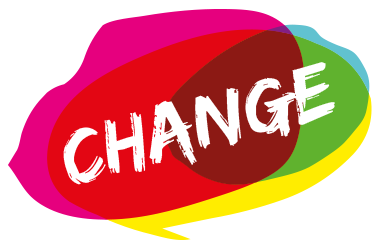 Fase 1 Stap 1: Je eigen profiel De persoon die ik het meest bewonder in mijn leven is….Omdat….Een voorwerp wat ik thuis heb en die een speciale betekenis voor mij heeft is:
Veronderstel dat ik met mijn familie moet vluchten naar een ander land. Wie en wat zou ik dan het meeste missen? Of, als ik gevlucht ben: wie of wat mis het meest? Stap 2: Mijn waarden en jouw waarden - omgaan met verschillen  Omcirkel hieronder drie waarden die voor jou het belangrijkst zijn:Eerlijkheid		   Vriendelijkheid	          Rechtvaardigheid	                Betrouwbaarheid	                        Respect en zelfrespect    		       Vrijheid                         Behulpzaamheid                    Zelfstandigheid                      Verantwoordelijkheid                        Loyaliteit     Schrijf hier andere waarden die belangrijk zijn voor jou :   Heb je mensen ontmoet die andere waarden hebben dan jou? Die anders denken en voelen dan jou? Indien ja, wat is er gebeurd? Liep het uit op ruzie? Of probeerde ik die ander te overtuigen van mijn standpunt? Hoe vind ik dat ik de situatie heb aangepakt? Wat heeft mij geholpen ? Of wat had mij – achteraf gezien – kunnen helpen ? Stap 3.1: Mijn ervaringen met vluchtelingen Heb ik al eens vluchtelingen gezien? Ontmoette ik ze persoonlijk of zag ik ze bijvoorbeeld op de TV of op Internet? Als ik een vluchteling ben: waar ben ik al mensen uit een ander land (of met een andere achtergrond) tegengekomen?Als een vluchteling hier in de klas zou komen, wat zou ik hem of haar willen vragen?Stap 3.2: De gezichten van vluchtelingen Welke verschillende gevoelens drukt Rasha uit?Wat was mijn gevoel toen ik naar de video zat te kijken?Wat zou ik Rasha willen toewensen?Als ik met Rasha zou kunnen praten, wat zou ik haar willen vragen?Reflectie 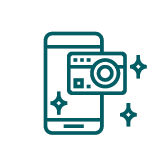 Maak een foto van een voorwerp dat bijzonder belangrijk en waardevol voor je is. Iets wat je nooit zou willen kwijtraken. Geef er een korte uitleg bij.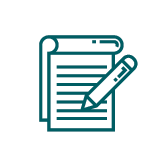 Maak een opmerking of stel een vraag over het onderwerp vluchtelingen / migranten. Iets waar je graag meer over zou willen weten of waar je graag antwoord op zou willen krijgen.